自治会のデジタル化に係るアンケート設問用紙※回答については別紙の回答用紙に記載をお願いいたします。【現在の自治会における情報発信方法について伺います】問１	自治会の情報発信ツールとしてデジタル化を検討していますか（複数回答可）既にデジタル化を取り入れている　　→問２へ自治会として検討中　　→問３へ自治会として検討していないが、個人的に希望している　　→問３へ自治会として検討していないが、自治会役員や会員からデジタル化について要望がある　　→問３へデジタル化を検討していない　　→問４へ問２　　　問１で１と回答された方は、どのような方法で自治会情報を発信していますか（複数回答可）江別市自治会連絡協議会のホームページLINEFacebookInstagramX（エックス、旧Twitter）自治会独自のホームページその他（　　　　　　　　　　　　　　　　　　　　　　　　　　　　　　　　）問３　　　問１で２～４と回答された方は、発信方法としてどのようなものを検討していますか（複数回答可）江別市自治会連絡協議会のホームページLINEFacebookInstagramX（エックス、旧Twitter）自治会独自のホームページその他（　　　　　　　　　　　　　　　　　　　　　　　　　　　　　　　　）問４　　　問１で５と回答された方は、理由としてどのようなことが挙げられますか（複数回答可）自治会として必要最低限の取組みしか実施していないためデジタル化しても高齢会員が多く、閲覧者も少ないと予想されるためデジタル化を進める役員、人材が不足しているためデジタル化を進めるための資金が不足しているためその他（　　　　　　　　　　　　　　　　　　　　　　　　　　　　　　　　）　（裏面へ）【江別市自治会連絡協議会ホームページ（以下「自連協HP」）について伺います】問５　　　自連協HPについて知っていることはどのようなことですか（複数回答可）市から送付される自治会回覧のデータを閲覧できる役員が各自治会のページから自治会情報を発信できる自治会加入申し込みができる江別市自治会連絡協議会事務局からのお知らせを閲覧できる自連協HPを知らないその他（　　　　　　　　　　　　　　　　　　　　　　　　　　　　　　　　）問６　　　あなたは自連協HPを利用していますか、利用している場合どのような形で利用していますか（複数回答可）自治会回覧の閲覧自治会ページで行事開催等の情報を発信自連協事務局からのお知らせを確認利用していないその他（　　　　　　　　　　　　　　　　　　　　　　　　　　　　　　　　）問７　　　自連協HPに求める機能としてどのような機能を求めますか（複数回答可）自治会の基本情報の掲載自治会マップ（自治会の区域が分かる地図）の掲載その他（　　　　　　　　　　　　　　　　　　　　　　　　　　　　　　　　）【令和６年度以降の自連協HPにおける自治会情報登録について】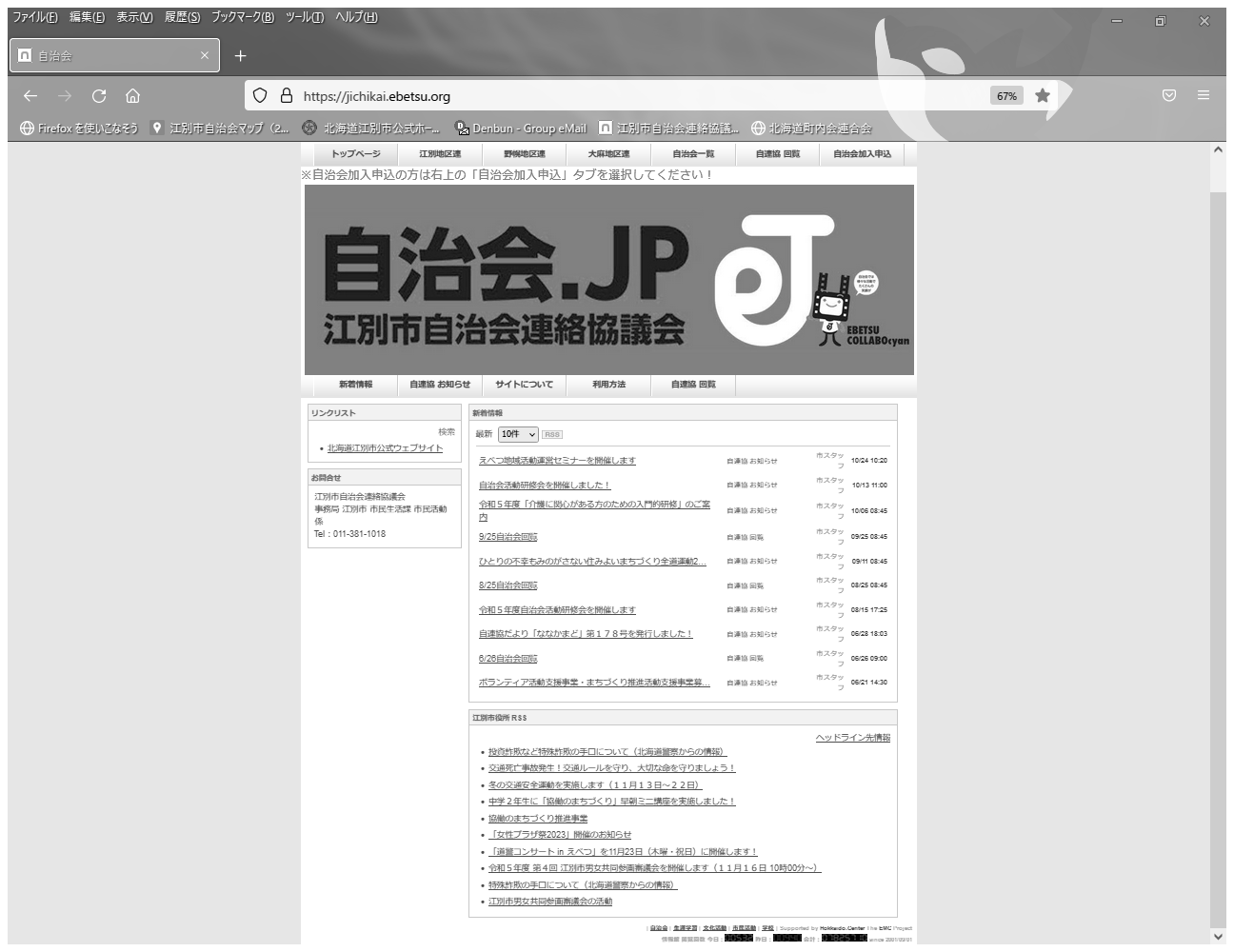 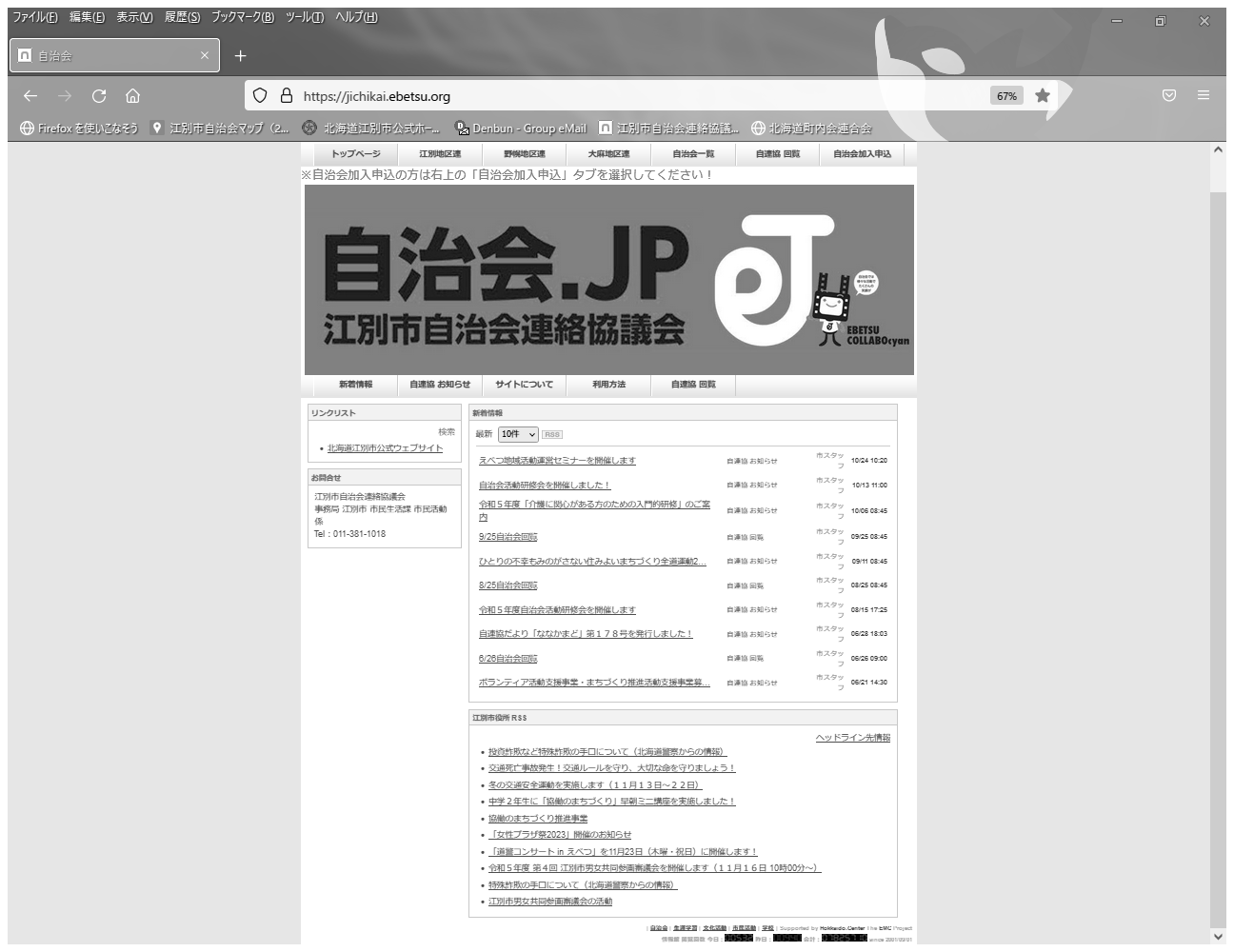 令和６年度から自連協HPのシステム変更に伴い、各自治会のトップページを設け、各自治会に入力していただく予定です。事務局が発行するID、パスワードを使い、自治会基本情報（自治会名、世帯数、HPのリンク等個人情報に関わらないもの）をフォーマットに入力していただくだけで、パソコンだけではなく、スマートフォンからも簡単に情報発信が可能になります。問８　　　令和６年度から、前頁にある説明のように自治会の基本情報を入力することは可能ですか
（いずれか一つ）できる　　　→問１０へできない　→問９へ問９　　　問８で２と回答した方について、どのようなことが理由ですか（複数回答可）パソコン、スマートフォンを操作できる役員がいない操作方法に不安がある操作する時間が確保できないその他（　　　　　　　　　　　　　　　　　　　　　　　　　　　　　　　　）問１０　　自治会基本情報の入力（自連協HPへのアクセス、ログイン、基本情報入力等の操作方法）について研修を開催した場合、参加を希望しますか（いずれか一つ）はい　　→問１２へいいえ　→問１１へ問１１　　問１０で２と回答した方について、どのようなことが理由ですか研修を受けなくてもHPアドレス、ログインID、パスワードやマニュアルが用意されていれば自力で操作可能だからデジタル化は取り入れないつもりだから研修は受けたいが時間が確保できないその他（　　　　　　　　　　　　　　　　　　　　　　　　　　　　　　　　）問１２　　新システム自連協HPでは基本情報の他に、任意でブログを作成することができ、自治会のイベント等の開催報告などを会員へ発信することができます（自連協事務局のサポート有）。
あなたの自治会では自連協HPでのブログの作成を希望しますか（いずれか一つ）はいいいえ（理由：　　　　　　　　　　　　　　　　　　　　　　　　　　　　　　　　　　　　　　　　　）問１３　　研修会で自連協HPでのブログの立ち上げ、作成方法についてをテーマとした場合、参加を希望しますか（いずれか一つ）はいいいえ（理由：　　　　　　　　　　　　　　　　　　　　　　　　　　　　　　　　　　　　　　　　　）　（裏面へ）【その他のデジタル化に関する質問】問１４　　あなたの自治会では、自治会専用のメールアドレスを所有していますか（いずれか一つ）はいいいえ（理由：　　　　　　　　　　　　　　　　　　　　　　　　　　　　　　　　　　　　　　　　　）問１５　　自連協の会費や道町連共済の掛金を、自治会の口座から自動で振替される仕組みが利用できるようになったら、導入したいと思いますか（いずれか一つ）はい（振込手数料が無料になるのなら導入したい）はい（振込手数料がかかっても導入したい）いいえ（理由：　　　　　　　　　　　　　　　　　　　　　　　　　　　　　　　　　　　　　　　　　）【今後に向けた取り組みについて】問１６　　あなたの自治会で既に導入していることはどのようなことですか（複数回答可）役員間の連絡手段や役員会のデジタル化電子回覧板会費のキャッシュレス化自治会HPの運営自治会の情報のプッシュ型配信（LINEやメルマガなど）イベント参加者調査等のオンライン化特にないその他（　　　　　　　　　　　　　　　　　　　　　　　　　　　　　　　　　　　　　　　　　）問１７　　あなたの自治会で今後取り組みたいことはどのようなことですか（複数回答可）役員間の連絡手段や役員会のデジタル化電子回覧板会費のキャッシュレス化自治会HPの運営自治会の情報のプッシュ型配信（LINEやメルマガなど）イベント参加者調査等のオンライン化特にないその他（　　　　　　　　　　　　　　　　　　　　　　　　　　　　　　　　　　　　　　　　　）問１８　　あなたの自治会にとって自治会活動をデジタル化することによって考えられるメリットはどのようなことですか（複数回答可）若い世代を自治会活動に取り込むことができる加入の促進が期待できる役員の仕事、負担を軽減することができる会員の負担を軽減することができる幅を広げた活動が可能になる（イベントのオンライン開催等）連絡調整が簡単になるメリットは特にないその他（　　　　　　　　　　　　　　　　　　　　　　　　　　　　　　　　　　　　　　　　　）問１９　　今後における自治会活動に必要なものはどのようなものですか（複数回答可）役員の担い手デジタル化を推進する人材やノウハウ自治会活動を実施するにあたっての資金行事等に協力してくれる人材特にないその他（　　　　　　　　　　　　　　　　　　　　　　　　　　　　　　　　　　　　　　　　　）問２０　　その他、自治会のデジタル化について、何かご意見ありましたらご記入願います。質問は以上になります。ご協力いただきありがとうございました。